INSTITUTO PARA LA INVESTIGACIÓN EDUCATIVA Y EL DESARROLLO PEDAGOGICO – IDEP EVALUACIÓN DEL SISTEMA DE CONTROL INTERNO            CONTABLEINFORME PARCIAL A NOVIEMBRE DE 2021OFICINA DE CONTROL INTERNOBogotá, D.CINFORME DE EVALUACION PARCIAL DEL SISTEMA DE CONTROL INTERNO CONTABLEA NOVIEMBRE DE 2021. El control interno contable es el proceso que bajo la responsabilidad del representante legal o máximo directivo de la entidad, así como de los responsables de las áreas financieras y contables, se adelanta en las entidades, con el fin de lograr la existencia y efectividad de los procedimientos de control y verificación de las actividades propias del proceso contable, de modo que garanticen razonablemente que la información financiera cumpla con las características fundamentales de relevancia y representación fiel de que trata el Régimen de Contabilidad Pública.Se establece como principio contable que las características cualitativas de la información contable pública sea una representación razonable de la realidad económica de Entidad, en la medida que incluye todas las transacciones, hechos y operaciones medidas en términos cualitativos o cuantitativos, atendiendo a los principios, normas técnicas y procedimientos, se asume con la certeza que revela la situación, actividad y capacidad para prestar servicios de una entidad contable pública en una fecha o durante un período determinado.La evaluación del Control Interno contable se enmarca en la Resolución No. 706 de 2016 y la Resolución 193 de 2016 de la Contaduría General de la Nación donde establece en su artículo 3°: “El jefe de la oficina de control interno, o quien haga sus veces, tendrá la responsabilidad de evaluar la efectividad del control interno contable necesario para generar la información financiera de la entidad, con las características fundamentales de relevancia y representación fiel, definidas en el marco conceptual del marco normativo que le sea aplicable a la entidad. De igual modo, producto de la aplicación del instrumento de evaluación, deberá reportar a la Contaduría General de la Nación el Informe anual de evaluación del control interno contable, en la fecha y condiciones que defina este organismo de regulación contable”; en este sentido la Oficina de Control Interno Contable realizó la evaluación parcial a noviembre de 2021.1. OBJETIVO:Realizar la evaluación objetiva e independiente al Sistema de Control Interno Contable de la entidad con corte a noviembre de 2021, dando cumplimiento a las Resoluciones 193 del 5 de mayo de 2016 y 357 del 2008, expedidas por la Contaduría General de la Nación-CGN, con el fin de identificar las fortalezas y debilidades del Control Interno Contable de tal manera que se formulen recomendaciones que contribuyan en la generación de información contable confiable, relevante y comprensible, para la prevención y mitigación del riesgo asociado a la gestión contable, mediante la aplicación del formulario por medio del cual se hacen las valoraciones cuantitativa y cualitativa del proceso.2. ALCANCE:La evaluación al sistema de control interno contable se realizará de manera parcial a noviembre de 2021.3. CRITERIO:Ley 87 de 1993, "Por la cual se establecen normas para el ejercicio del Control Interno en las entidades y organismos del estado y se dictan otras disposiciones".Resolución 193 del 5 de mayo de 2016 de la Contaduría General de la Nación, "Por la cual se incorpora, en los Procedimientos Transversales del Régimen de Contabilidad Pública, el Procedimiento para la evaluación del control interno contable".Resolución 706 del 16 de diciembre de 2016 de la Contaduría General de la Nación, "Por la cual se establece la información a reportar, los requisitos y los plazos de envío a la Contaduría General de la Nación".Resolución 043 del 8 de febrero de 2017 de la Contaduría General de la Nación "Por la cual se modifica la Resolución No. 706 del 16 de diciembre de 2016"Resolución 182 del 19 de mayo de 2017 de la Contaduría General de la Nación "Por la cual se incorpora, en los Procedimientos Transversales del Régimen de Contabilidad Pública, el Procedimiento para la preparación y publicación de los informes financieros y contables mensuales, que deban publicarse de conformidad con el numeral 36 del artículo 34 de la Ley 734 de 2002".Circular 001 de 2020 de la Contaduría General de la Nación: “Razonabilidad de los estados financieros y sanciones por incumplimientos de la regulación contable”.4.  METODOLOGÍA:Para la presente evaluación, se aplicó la metodología que establece la Contaduría General de la Nación – CGN, utilizando el formulario adoptado por la Resolución 193 de 2016 expedida por la Contaduría General de la Nación, con el fin de realizar la valoración cuantitativa y cualitativa de los elementos                       del marco normativos contable.Se verificó la política contable, las políticas de operación, los procedimientos como proveedores de información, conciliaciones interáreas, estados financieros, notas a los Estados financieros, libros de diario/mayor y matriz de riesgos.De acuerdo con lo establecido en el anexo de la Resolución 193 de 2016, a continuación, se describen los parámetros de calificación empleados por la Oficina de Control Interno – OCI, para el diligenciamiento del cuestionario definido por la Contaduría General de la Nación como insumo para la evaluación del Sistema de Control Interno Contable a noviembre de 2021. Valoración Cuantitativa: En esta valoración se formulan preguntas que evalúan “en forma cuantitativa, el control interno contable, valorando la existencia y el grado de efectividad de los controles asociados con el cumplimiento del marco normativo de referencia, las actividades de las etapas del proceso contable, la rendición de cuentas y la gestión del riesgo contable (…)”.El cuestionario definido por la CGN se basa en la evaluación de treinta y dos (32) criterios de control, evaluados a través de preguntas calificadas de acuerdo con las opciones de calificación “SÍ”, “PARCIALMENTE” y “NO”, las cuales tienen la siguiente valoración dentro del formulario:Fuente: Procedimiento para la evaluación del control interno contable Numeral 4.1Los criterios tienen un valor total de 1 el 30% valor corresponde a la pregunta que busca verificar la Existencia del Control (Ex.), y el 70% restante se distribuye en preguntas que buscan evaluar la Efectividad del Control (Ef.).Resuelto el cuestionario en su totalidad, se dividirá la sumatoria de todos los puntajes obtenidos entre el total de criterios, para evaluar la existencia y efectividad. El porcentaje obtenido se multiplicará por cinco. La calificación obtenida oscilará entre 1 y 5 y corresponderá al grado de cumplimiento y efectividad del control interno contable. La escala de calificación se interpreta de la siguiente forma:5.  RESULTADOS DE LA EVALUACIÓN CUANTITATIVA.De acuerdo a los parámetros establecidos por la Contaduría General de la Nación, la evaluación de Control Interno Contable el Instituto para la Investigación Educativa y el Desarrollo Pedagógico – IDEP, para la vigencia 2020 la calificación fue de 5.0 que dentro de la escala se ubica en un rango de EFICIENTE para el Sistema de Control Interno Contable y cuenta con las características de confiabilidad, relevancia y compresibilidad que trata el régimen de contabilidad pública, en cada una de sus etapas.En la evaluación parcial con corte a noviembre se evalúan tres actividades de manera parcial ya que su verificación queda pendiente al cierre de los estados financieros tal como se detalla en                           el Anexo No. 01, por lo tanto no se emite una calificación para este seguimiento.5. VALORACIÓN CUALITATIVA.La valoración cualitativa se describe por los elementos del marco normativo se analizan la principales fortalezas y debilidades de control interno contable, y las recomendaciones dadas dentro del diagnóstico de manera al mes de noviembre de 2021.5.1. Fortalezas.La Entidad cuenta con un manual de políticas contables aprobado con Resolución No. 120 de 2019, el cual se encuentra publicado en http://www.idep.edu.co/sites/default/files/MN-GF-14-01%20MANUAL%20DE%20POLITICAS%20IDEP%20V3.pdf.  Se actualizó el plan de sostenibilidad contable PL-GF-14-01 y se publicó en la página web de la Entidad en el link: http://www.idep.edu.co/?q=content/gf- 14proceso-de-gesti%C3%B3n-financiera#overlay-context=, el cual ha sido objeto de seguimiento por parte de la oficina de contabilidad y la oficina de control interno.La documentación asociada del proceso de Gestión Financiera identifica plenamente los productos del proceso contable que deben ser suministrados a los usuarios de esta información (demás áreas de la Entidad y usuarios externos), así como también los productos de los demás procesos que soportan el proceso contable (transacciones, hechos y operaciones) como proveedores de información, los cuales se encuentran publicados en la página web http://www.idep.edu.co/?q=content/gf-14-proceso-de- gesti%C3%B3nfinanciera#overlay-context=Se cuenta con flujogramas en el procedimiento donde se correlaciona la forma como circula la información contable y adicionalmente el plan de sostenibilidad contable detalla actividades de los proveedores de información interna para la adecuada gestión.Se realizó seguimiento a las acciones suscritas en los planes de mejoramiento por procesos, producto de las no conformidades y/o hallazgos de auditoria tanto interna, con el fin de subsanar las debilidades identificadas en el proceso, de acuerdo con el reporte trimestral del plan de mejoramiento el proceso no tiene acciones vencidas.Las notas a los estados financieros revelan información necesaria de la Entidad y de igual manera existe consistencia entre ellas y los saldos reflejados en los estados financieros.Se dio continuidad a los hechos económicos individualizados, clasificados, registrados en el sistema de información contable. La entidad realiza tomas físicas anuales de los bienes de su propiedad, lo que permite su actualización periódica en los estados financieros. Los comprobantes contables cumplen con los lineamientos contenidos en el Régimen de Contabilidad Pública y la normatividad que lo rige, se realizan registros en forma cronológica de los hechos contables.Las cifras de los estados contables coinciden con las cifras de los saldos en los libros de contabilidad.La divulgación de los Estados Financieros se hace de acuerdo al cumplimiento de la Resolución 182 del 19 de mayo de 2017 y durante el periodo evaluado se ha dado cumplimiento en las fechas establecidas, la información a 31 de noviembre de 2021  se publicó en la página web de la Entidad en el plazo establecido.Las notas explicativas a los Estados Financieros de carácter general y específico se señalan en forma amplia el componente de cada una de las partidas.Los cumplimientos y revelaciones de las cuentas contables fueron cargadas en el CHIP de la Contaduría General de la Nación, Bogotá Consolida y Contraloría de Bogotá D.C.Los funcionarios y/o contratistas involucrados en el proceso contable poseen habilidades y competencias para el desempeño de las labores propias del área contable.En el mes de abril los funcionarios y/o contratistas se capacitaron actualización bajo marco normativo contable y a nivel de la Contaduría General de la Nación.Se evidencia la identificación del riesgo para la mitigación de índole contable en cuanto a la eficiencia de los sistemas de información, tal como lo establece los numerales 3.2.8 del procedimiento para la evaluación del control interno contable.Se evidenció acompañamiento de representantes de la Dirección Distrital de Contabilidad, para los procesos de revisión de los informes financieros y planes de mejoramiento, a través de reuniones virtuales con la Entidad.Producto de la evaluación de los sistemas de control de gestión, de resultados y financiero (opinión sobre la razonabilidad de los Estados Financieros), realizada por parte de la Contraloría de Bogotá durante la vigencia 2021, la cuenta auditada correspondiente a la vigencia 2021 se FENECE.5.2. Debilidades.Existe un alto grado de dependencia con el proveedor del Sistema de información financiero de la Entidad.Se presenta diferencias por operaciones reciprocas.6. AVANCES OBTENIDOS RESPECTO A LAS EVALUACIONES Y RECOMENDACIONES DE LA VIGENCIA ANTERIORUna vez efectuado el seguimiento al Sistema de Control Interno Contable de la Entidad correspondiente a noviembre de 2021, se observó que la Entidad viene aplicando las políticas contables y procedimientos definidos en cumplimiento con marco normativo aplicable a las entidades de gobierno. Así mismo, se evidencio el trabajo al interior de la Subdirección Administrativa y Financiera y de CID en el fortalecimiento de los procesos internos que intervienen en el flujo de información contable, lo que conlleva a fortalecer las etapas de reconocimiento, medición, revelación y presentación de los hechos económicos.En virtud al principio de transparencia y en cumplimiento a las leyes aplicables en la materia, la entidad prepara la información financiera la cual es presentada a los funcionarios y a la comunidad en general y publicada en la página web, en las fechas               establecidas.7.  RECOMENDACIONES.Realizar acciones para incluir dentro de la estructura documental del proceso los documentos electrónicos contables en las tablas de retención documental.Se recomienda socializar el manual de políticas contables con los nuevos funcionarios y/o contratistas de la Subdirección Administrativa y Financiera y de CID. Gestionar antes del cierre contable y preparar el formulario CGN002 la conciliación por operaciones reciprocas con las Entidades involucradas. Revisar si los procedimientos contables requieren de ajustes, modificaciones, controles adicionales, por las entrada y puesta en funcionamiento del sistema BOGDATA.8. CONCLUSIÓN.Se observa que la entidad ha venido implementando medidas y/o acciones encaminadas a trabajar en pro de las debilidades identificadas en evaluaciones de vigencias anteriores, teniendo en cuenta que el resultado de la evaluación parcial al Sistema de Control Interno Contable a noviembre de 2021. Las políticas implementadas por la Entidad se enfocan en el manejo de la información financiera y contable y un adecuado flujo y depuración de la información, en cumplimiento con los parámetros establecidos por la Contaduría General de la Nación mediante la resolución 193 de 2016. 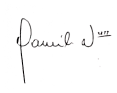 HILDA YAMILE MORALES LAVERDEEXISTENCIA EFECTIVIDADEFECTIVIDADRESPUESTAVALORRESPUESTAVALORSI0.3SI0.7PARCIALMENTE0.18PARCIALMENTE0.42NO0.06NO0.14RANGO DE CALIFICACIONCALIFICACIÓN CUALITATIVA1.0 < CALIFICACION <3.0DEFICIENTE3.0 < CALIFICACION <4.0ADECUADO4.0 < CALIFICACION <5.0EFICIENTENombre / CargoFirmaAprobóHilda Yamile Morales Laverde, Jefe Oficina Control Interno Hilda Yamile Morales Laverde, Jefe Oficina Control InternoRevisóHilda Yamile Morales Laverde, Jefe Oficina Control Interno Hilda Yamile Morales Laverde, Jefe Oficina Control InternoElaboróHilda Yamile Morales Laverde, Jefe Oficina Control Interno Hilda Yamile Morales Laverde, Jefe Oficina Control InternoLos arriba firmantes declaramos que hemos revisado el presente documento y lo encontramos ajustado a las normas ydisposiciones legales y/o técnicas vigentesLos arriba firmantes declaramos que hemos revisado el presente documento y lo encontramos ajustado a las normas ydisposiciones legales y/o técnicas vigentesLos arriba firmantes declaramos que hemos revisado el presente documento y lo encontramos ajustado a las normas ydisposiciones legales y/o técnicas vigentesCODIGONOMBRECALIFOBSERVACIONES/ EVIDENCIAS 1 ELEMENTOS DEL MARCO NORMATIVO 1.1.1 ..........1. LA ENTIDAD HA DEFINIDO LAS POLÍTICAS CONTABLES QUE DEBE APLICAR PARA EL RECONOCIMIENTO, MEDICIÓN, REVELACIÓN Y PRESENTACIÓN DE LOS HECHOS ECONÓMICOS DE ACUERDO CON EL MARCO NORMATIVO QUE LE CORRESPONDE APLICAR? SI Si, la entidad cuenta con un Manual de Políticas Contables debidamente socializado con los gestores de la información contable  http://www.idep.edu.co/sites/default/files/MN-GF-14-01%20MANUAL%20DE%20POLITICAS%20IDEP%20V3.pdf fecha de actualización 06/12/2019.  El documento incluye en su contenido objetivo, alcance, principios de la contabilidad pública, normas aplicables entre otros. 1.1.2 ..........1.1. SE SOCIALIZAN LAS POLÍTICAS CON EL PERSONAL INVOLUCRADO EN EL PROCESO CONTABLE? SI Si, una vez se producen cambios en el Manual se procede a su socialización con los responsables de la información contable la última actualización se realizó en el año 2019 y se encuentra publicada en la página web de la entidad.1.1.3 ..........1.2. LAS POLÍTICAS ESTABLECIDAS SON APLICADAS EN EL DESARROLLO DEL PROCESO CONTABLE? SI Si, se da estricto cumplimiento a lo establecido en el Manual de Políticas Contables los estados financieros se producen con base en lo establecido en las políticas contables.  Se recomienda revisar y validar todas las actividades inherentes al cierre contable a 31 de diciembre de 2021.1.1.4 ..........1.3. LAS POLÍTICAS CONTABLES RESPONDEN A LA NATURALEZA Y A LA ACTIVIDAD DE LA ENTIDAD? SI Si, se han seleccionado las políticas que de acuerdo con la naturaleza aplican para la entidad las políticas fueron diseñadas de acuerdo a la misionalidad del IDEP, Se encuentra la desagregación de las políticas por rubro, encontrándose en términos generales vinculadas las etapas y sub etapas del proceso contable como son: Reconocimiento, clasificación, medición inicial, medición posterior y revelación. Se observa que las políticas definidas responden a la naturaleza y actividades que desarrolla la Entidad. 1.1.5 ..........1.4. LAS POLÍTICAS CONTABLES PROPENDEN POR LA REPRESENTACIÓN FIEL DE LA INFORMACIÓN FINANCIERA? SI Si, el Manual busca la homogeneidad de la información y el cumplimiento de la normatividad contable aplicable a entidades de gobierno el manual fue diseñado atendiendo los lineamientos establecidos para entidades públicas, el numeral 4.1.2. hace alusión a la representación fiel de la información financiera. 1.1.6 ..........2. SE ESTABLECEN INSTRUMENTOS (PLANES, PROCEDIMIENTOS, MANUALES, REGLAS DE NEGOCIO, GUÍAS, ETC) PARA EL SEGUIMIENTO AL CUMPLIMIENTO DE LOS PLANES DE MEJORAMIENTO DERIVADOS DE LOS HALLAZGOS DE AUDITORÍA INTERNA O EXTERNA? SI Si, muchos de los planes, procedimientos y formatos ha sufrido modificaciones con ocasión de la formulación de observaciones a la información contable de la entidad producto de las observaciones realizadas por parte de la contraloría de Bogotá y las auditorias de la oci, se ha formulado planes de mejoramiento con el fin de subsanar los hallazgos presentados en link  http://www.idep.edu.co/?q=content/plan-de-mejoramiento-por-procesos1.1.7 ..........2.1. SE SOCIALIZAN ESTOS INSTRUMENTOS DE SEGUIMIENTO CON LOS RESPONSABLES? SI Si, los instrumentos de seguimiento y control son aplicables para el mejoramiento continuo de la calidad de la información contable de la entidad los planes de mejoramiento son formulados con cada una de las áreas responsables de subsanar las observaciones presentadas.  http://www.idep.edu.co/?q=content/plan-de-mejoramiento-por-procesos1.1.8 ..........2.2. SE HACE SEGUIMIENTO O MONITOREO AL CUMPLIMIENTO DE LOS PLANES DE MEJORAMIENTO? SI Si, se busca mantener continuamente el control sobre el cumplimiento de los mecanismos que permiten el mejoramiento continuo de la información contable de la entidad se realiza seguimiento por parte de la OCI de manera semestral al cumplimiento de los mismos y se realiza reporte trimestral del avance a la OAP por parte de los responsables de las acciones suscritas.  Se encuentrado el plan de mejoramiento en el link http://www.idep.edu.co/?q=content/plan-de-mejoramiento-por-procesos1.1.9 ..........3. LA ENTIDAD CUENTA CON UNA POLÍTICA O INSTRUMENTO (PROCEDIMIENTO, MANUAL, REGLA DE NEGOCIO, GUÍA, INSTRUCTIVO, ETC.) TENDIENTE A FACILITAR EL FLUJO DE INFORMACIÓN RELATIVO A LOS HECHOS ECONÓMICOS ORIGINADOS EN CUALQUIER DEPENDENCIA? SI Si, mediante Resolución 093 de 2019 se expidió el Plan de Sostenibilidad Contable, que busca el establecimiento de mecanismos de modo, tiempo y lugar, para el envío de la información contable, base para la preparación de los estados financieros, reportes e informes de la entidad. Se realiza seguimiento por parte de la OCI al cumplimiento del plan de sostenibilidad contable de manera semestral.   Adicionalmente se tiene documentado el procedimiento PRO-GF-14-11 Gestión Contable que permite un adecuado flujo de la información financiera en la Entidad.1.1.10 ..........3.1. SE SOCIALIZAN ESTAS HERRAMIENTAS CON EL PERSONAL INVOLUCRADO EN EL PROCESO? SI Si, periódicamente se está remitiendo un recordatorio a los gestores de la información que busca mantener el control sobre la periodicidad en el envío de la información contable de la entidad. Las acciones de seguimiento se realizan en el marco del Comité de Sostenibilidad Contable. 1.1.11 ..........3.2. SE TIENEN IDENTIFICADOS LOS DOCUMENTOS IDÓNEOS MEDIANTE LOS CUALES SE INFORMA AL ÁREA CONTABLE? SI Si, están plenamente identificados los documentos fuente del registro de las operaciones financieras y contables de la entidad, la entidad cuenta con procesos y procedimientos documentos donde se incluye el procedimiento PRO-GF-14-11 gestión contable donde se detallan todas las actividades necesarias para el adecuado flujo de información financiera. El cual se encuentra publicado en  http://www.idep.edu.co/?q=content/gf-14-proceso-de-gesti%c3%b3n-financiera#overlay-context=1.1.12 ..........3.3. EXISTEN PROCEDIMIENTOS INTERNOS DOCUMENTADOS QUE FACILITEN LA APLICACIÓN DE LA POLÍTICA? SI Si, por ejemplo, el Procedimiento PRO-GF-14-11 Gestión Contable reúne en gran parte el modo en que se recibe y procesa la información al interior de contabilidad1.1.13 ..........4. SE HA IMPLEMENTADO UNA POLÍTICA O  INSTRUMENTO (DIRECTRIZ, PROCEDIMIENTO, GUÍA O LINEAMIENTO) SOBRE LA IDENTIFICACIÓN DE LOS BIENES FÍSICOS EN FORMA INDIVIDUALIZADA DENTRO DEL PROCESO CONTABLE DE LA ENTIDAD? SI Si, existe un proceso de control de bienes muebles al interior de la entidad que garantiza el registro pormenorizado de las propiedades, planta y equipo, y además el inventario se encuentra individualizado por funcionario o contratista a fin de permitir el adecuado control y seguimiento a los bienes muebles de la entidad http://www.idep.edu.co/sites/default/files/PRO-GRF-11-03%20Inv%20prop%20planta%20y%20equ%20V7.pdf1.1.14 ..........4.1. SE HA SOCIALIZADO ESTE INSTRUMENTO CON EL PERSONAL INVOLUCRADO EN EL PROCESO? SI Se expide por parte del proceso de Recursos Físicos se expidio la circular 010 con radicado 00106-817-001751 del 01/12/2021 de asunto: INVENTARIO PROPIEDAD PLANTA Y EQUIPO - VIGENCIA 2021. con los lineamientos para la toma física de inventarios, para la vigencia 2021. 1.1.15 ..........4.2. SE VERIFICA LA INDIVIDUALIZACIÓN DE LOS BIENES FÍSICOS? PARCIALMENTESi, el sistema de información administrativo y financiero de la entidad cuenta con un módulo específico que permite llevar el control individualizado de los bienes muebles de la entidad anualmente se genera el boletín de almacén con el fin de reportar en la cuenta anual de la Contraloría y en los Estados Financieros con corte a 31 de diciembre.  Se encuentra pendiente la verificación con corte a 31 de diciembre.1.1.16 ..........5. SE CUENTA CON UNA DIRECTRIZ, GUÍA O PROCEDIMIENTO PARA REALIZAR LAS CONCILIACIONES DE LAS PARTIDAS MÁS RELEVANTES, A FIN DE LOGRAR UNA ADECUADA IDENTIFICACIÓN Y MEDICIÓN? SI Si, se cuenta con procedimientos que permiten garantizar la conciliación periódica de los distintos rubros que componen el activo y el pasivo del estado de situación financiera de la entidad, en especial los bancos, las cuentas por cobrar, los inventarios, las propiedades, planta y equipo, las cuentas por pagar y los beneficios a los empleados. Se cuenta con el procedimiento PRO-GF-14-06 Conciliaciones bancarias y contables, a octubre no se presentan partidas por conciliar.1.1.17 ..........5.1. SE SOCIALIZAN ESTAS DIRECTRICES, GUÍAS O PROCEDIMIENTOS CON EL PERSONAL INVOLUCRADO EN EL PROCESO? SI Si, por lo general en forma mensual se está remitiendo un correo a los responsables del flujo de información contable que da cuenta de las observaciones que surgen en el proceso de conciliación de la información.  Se cuenta con el procedimiento PRO-GF-14-06 Conciliaciones bancarias y contables, a noviembre no se presentan partidas por conciliar 1.1.18 ..........5.2. SE VERIFICA LA APLICACIÓN DE ESTAS DIRECTRICES, GUÍAS O PROCEDIMIENTOS? SI Si, dentro del mismo proceso de conciliación de la información se verifica el cumplimiento a las directrices y recomendaciones emanadas del proceso contable de la entidad. Se verifica a través del seguimiento al plan de sostenibilidad contable realizado por parte de la OCI 1.1.19 ..........6. SE CUENTA CON UNA DIRECTRIZ, GUÍA, LINEAMIENTO, PROCEDIMIENTO O INSTRUCCIÓN EN QUE SE DEFINA LA SEGREGACIÓN DE FUNCIONES (AUTORIZACIONES, REGISTROS Y MANEJOS) DENTRO DE LOS PROCESOS CONTABLES? SI Si, el manual de funciones y los procesos y procedimientos de la Entidad,  permiten  identificar los responsables del registro, seguimiento y control de las operaciones que conforman el sistema contable de la entidad, y dentro del sistema de información existen mecanismos de control para el registro, modificación, anulación y aprobación de las transacciones financieras de la entidad.1.1.20 ..........6.1. SE SOCIALIZA ESTA DIRECTRIZ, GUÍA, LINEAMIENTO, PROCEDIMIENTO O INSTRUCCIÓN CON EL PERSONAL INVOLUCRADO EN EL PROCESO? SI Si, cuando se programan jornadas de inducción y reinducción se informa al personal respecto a las funciones especificas del manual de funciones.  Para la vigencia 2021 la Entidad capacito a funcionarios en normas internacionales de contabilidad http://www.idep.edu.co/?q=talento-humano.  Registro de participación de funcionarios:  https://drive.google.com/drive/u/1/folders/1LXzTj_ELeSTomKDI_uk7NvwZDot1YGiD  Adicionalmente la información se encuentra publicada en la página web de la Entidad.1.1.21 ..........6.2. SE VERIFICA EL CUMPLIMIENTO DE ESTA DIRECTRIZ, GUÍA, LINEAMIENTO, PROCEDIMIENTO O INSTRUCCIÓN? SI Si, mediante el proceso de conciliación y seguimiento mensual de la información se hace control al cumplimiento de esta política1.1.22 ..........7. SE CUENTA CON UNA DIRECTRIZ, PROCEDIMIENTO, GUÍA, LINEAMIENTO O INSTRUCCIÓN PARA LA PRESENTACIÓN OPORTUNA DE LA INFORMACIÓN FINANCIERA? SI Si, el procedimiento PRO-GF-14-11 Gestión Contable el modo mediante el cual se concilia, prepara y presenta la información contable de la entidad, además se da estricto cumplimiento a la Resolución 706 de 2016 de la Contaduría General de la Nación. Actividad 13 del procedimiento gestión contable.  http://www.idep.edu.co/sites/default/files/PRO-GF-14-11%20Gesti%C3%B3n%20Contable%20V8.pdf#overlay-context=content/gf-14-proceso-de-gesti%25C3%25B3n-financiera%3Fq%3Dcontent/gf-14-proceso-de-gesti%25C3%25B3n-financiera1.1.23 ..........7.1. SE SOCIALIZA ESTA DIRECTRIZ, GUÍA, LINEAMIENTO, PROCEDIMIENTO O INSTRUCCIÓN CON EL PERSONAL INVOLUCRADO EN EL PROCESO? SI Si, periódicamente se recuerda a los gestores de la información acerca de la importancia en la remisión oportuna y con calidad de la información financiera base para la preparación y presentación de los estados financieros de la entidad.1.1.24 ..........7.2. SE CUMPLE CON LA DIRECTRIZ, GUÍA, LINEAMIENTO, PROCEDIMIENTO O INSTRUCCIÓN? SI Si, se efectúa control mensual sobre el cumplimiento a esta directriz, mediante la conciliación de la información base para la preparación y presentación de los estados financieros de la entidad.  Estados financieros publicados en http://www.idep.edu.co/?q=content/estados-contables-mensuales-2021 a noviembre de 2021. 1.1.25 ..........8. EXISTE UN PROCEDIMIENTO PARA LLEVAR A CABO, EN FORMA ADECUADA, EL CIERRE INTEGRAL DE LA INFORMACIÓN PRODUCIDA EN LAS ÁREAS O DEPENDENCIAS QUE GENERAN HECHOS ECONÓMICOS? SI Si, desde el proceso de sistemas de información se han emitido correos, instructivos y ayudas audiovisuales que permiten la realización de los cierres mensuales de los distintos módulos que componen el sistema de información administrativo y financiero de la entidad.  Adicionalmente el plan de sostenibilidad contable contiene actividades para el adecuado cierre financiero de cada vigencia. 1.1.26 ..........8.1. SE SOCIALIZA ESTE PROCEDIMIENTO CON EL PERSONAL INVOLUCRADO EN EL PROCESO? SI Si, mediante correos electrónicos, reuniones virtuales, manuales e instructivos emanados desde el proceso de sistemas de información.1.1.27 ..........8.2. SE CUMPLE CON EL PROCEDIMIENTO? SI Si, los diferentes gestores de la información se han responsabilizados de los cierres mensuales de la información.1.1.28 ..........9. LA ENTIDAD TIENE IMPLEMENTADAS DIRECTRICES, PROCEDIMIENTOS, GUÍAS O LINEAMIENTOS PARA REALIZAR PERIÓDICAMENTE INVENTARIOS Y CRUCES DE INFORMACIÓN, QUE LE PERMITAN VERIFICAR LA EXISTENCIA DE ACTIVOS Y PASIVOS? PARCIALMENTESi, por lo menos una vez al año la entidad lleva a cabo el levantamiento de inventarios físicos, los cuales permiten cotejar las existencias físicas con las teóricas de los bienes muebles de la entidad, la programación de los mismos está en cabeza del profesional universitario de servicios generales.  Para el 2021 se expidió la circular 010 de 2021 - Inventarios. 1.1.29 ..........9.1. SE SOCIALIZAN LAS DIRECTRICES, PROCEDIMIENTOS, GUÍAS O LINEAMIENTOS CON EL PERSONAL INVOLUCRADO EN EL PROCESO? SI Los procesos y procedimiento asociados se encuentran publicados en la página web de la Entidad, se realizó la socialización circular 010 de 2021 el 06 de diciembre de 2021.1.1.30 ..........9.2. SE CUMPLE CON ESTAS DIRECTRICES, PROCEDIMIENTOS, GUÍAS O LINEAMIENTOS? SI Si, la profesional universitario de servicios generales es la persona responsable de garantizar el cumplimiento de la directriz en la entidad.  Socialización circular 010 de 2021 el 06 de diciembre de 2021.1.1.31 ..........10. SE TIENEN ESTABLECIDAS DIRECTRICES, PROCEDIMIENTOS, INSTRUCCIONES, O LINEAMIENTOS SOBRE ANÁLISIS, DEPURACIÓN Y SEGUIMIENTO DE CUENTAS PARA EL MEJORAMIENTO Y SOSTENIBILIDAD  DE LA CALIDAD DE LA INFORMACIÓN? SI Si, mediante el proceso de conciliación y seguimiento mensual de la información se hace control al cumplimiento de esta política, en caso de encontrarse novedades u observaciones a la información repetitivas o de incumplimiento por parte de los gestores de la información, se comunica al Comité Técnico de Sostenibilidad Contable para su conocimiento, seguimiento y control actividades descritas en el plan de sostenibilidad contable.   Se tiene documentado en la Resolución 147 de 2018 con la cual se modifica el funcionamiento del Comité Técnico de Sostenibilidad Contable y la Resolución 093 de 2019; así como el procedimiento de gestión contable PRO-GF-14-11. 1.1.32 ..........10.1. SE SOCIALIZAN ESTAS DIRECTRICES, PROCEDIMIENTOS, INSTRUCCIONES, O LINEAMIENTOS CON EL PERSONAL INVOLUCRADO EN EL PROCESO? SI Si, mediante correos electrónicos, reuniones virtuales, manuales e instructivos emanados desde el proceso contable se efectúa seguimiento al cumplimiento de esta política; estos documentos son de conocimiento de los funcionarios y se encuentran publicados en la página web de la Entidad. 1.1.33 ..........10.2. EXISTEN MECANISMOS PARA VERIFICAR EL CUMPLIMIENTO DE ESTAS DIRECTRICES, PROCEDIMIENTOS, INSTRUCCIONES, O LINEAMIENTOS? SI Si, existe los correos electrónicos en los cuales se emiten las directrices para la solicitud en el mejoramiento de la información, y también existen las actas del Comité Técnico de Sostenibilidad Contable, en caso de que los temas se hayan tratado en dichas reuniones Se realiza seguimiento a los compromisos en el comité de sostenibilidad financiera y contable y queda documentado en actas. 1.1.34 ..........10.3. EL ANÁLISIS, LA DEPURACION Y EL SEGUIMIENTO DE CUENTAS SE REALIZA PERMANENTEMENTE O POR LO MENOS PERIÓDICAMENTE? SI Si, el análisis de cuentas se efectúa de la manera mensual1.2.1.1.1 ..........11. SE EVIDENCIA POR MEDIO DE FLUJOGRAMAS, U OTRA TÉCNICA O MECANISMO, LA FORMA COMO CIRCULA LA INFORMACIÓN HACIA EL ÁREA CONTABLE? SI Si, los procedimientos del proceso de gestión financiera muestran de forma pormenorizada el modo en circular la información hacia el proceso contable y de quienes la responsabilidad y periodicidad en el envío de la misma.  En los procedimientos asociados al Proceso de Gestión Financiera los cuales se encuentran publicados en el sitio web Maloca Aula SIG 1.2.1.1.2 ..........11.1. LA ENTIDAD HA IDENTIFICADO LOS PROVEEDORES DE INFORMACIÓN DENTRO DEL PROCESO CONTABLE? SI Si, se tienen plenamente identificados los gestores de la información financiera y contable en la entidad.  Se encuentra identificado en la caracterización del proceso, los proveedores internos y externos  1.2.1.1.3 ..........11.2. LA ENTIDAD HA IDENTIFICADO LOS RECEPTORES DE INFORMACIÓN DENTRO DEL PROCESO CONTABLE? SI Si, los receptores dentro del ciclo contable son los funcionarios responsables del proceso contable. Se encuentran identificado en la caracterización del proceso 1.2.1.1.4 ..........12. LOS DERECHOS Y OBLIGACIONES SE ENCUENTRAN DEBIDAMENTE INDIVIDUALIZADOS EN LA CONTABILIDAD, BIEN SEA POR EL ÁREA CONTABLE, O BIEN POR OTRAS DEPENDENCIAS? SI Si, los derechos y obligaciones se encuentra individualizados por tercero y su control se lleva a través del sistema de información administrativo y financiero de la entidad.  En el sistema de información financiero y contable permite desagregar por terceros a nivel contable,  recursos físicos , boletín de almacén. 1.2.1.1.5 ..........12.1. LOS DERECHOS Y OBLIGACIONES SE MIDEN A PARTIR DE SU INDIVIDUALIZACIÓN? SI Si, se miden y cuantifican de acuerdo a su naturaleza y a el documento fuente que dió origen a la operación.  Se miden a partir de la individualización cada tercero donde se evidencia las obligaciones y derechos de la Entidad. 1.2.1.1.6 ..........12.2. LA BAJA EN CUENTAS ES FACTIBLE A PARTIR DE LA INDIVIDUALIZACIÓN DE LOS DERECHOS Y OBLIGACIONES? SI Si, es fácil identificar las partidas gracias a su manejo a nivel de tercero a través del sistema de información de la entidad- El Sistema de Información Financiera permite la individualización de los derechos y obligaciones de la Entidad. Para la vigencia 2021 se realizó una baja de elementos en la Entidad tal como se describe en la resolución 024 de 2021.1.2.1.1.7 ..........13. PARA LA IDENTIFICACIÓN DE LOS HECHOS ECONÓMICOS, SE TOMA COMO BASE EL MARCO NORMATIVO APLICABLE A LA ENTIDAD? SI Si, los hechos se identifican de acuerdo a como lo establece el marco normativo para entidades de gobierno mediante la Resolución 533 de 2015 y demás normatividad contable que aplique a las entidades de gobierno emitidas por la Contaduría General de la Nación y la Dirección Distrital de Contabilidad 1.2.1.1.8 ..........13.1. EN EL PROCESO DE IDENTIFICACIÓN SE TIENEN EN CUENTA LOS CRITERIOS PARA EL RECONOCIMIENTO DE LOS HECHOS ECONÓMICOS DEFINIDOS EN LAS NORMAS? SI Si, los hechos se identifican de acuerdo a como lo establece el marco normativo para entidades de gobierno La Entidad aplica las directrices impartidas por parte de la Contaduría General de la Nación, para la identificación de los hechos económicos.  1.2.1.2.1 ..........14. SE UTILIZA LA VERSIÓN ACTUALIZADA DEL CATÁLOGO GENERAL DE CUENTAS CORRESPONDIENTE AL MARCO NORMATIVO APLICABLE A LA ENTIDAD? SI Si, la entidad aplica la Resolución 620 de 2015 y sus modificatorias a fin de dar cumplimiento al Catálogo de Cuentas y este se encuentra parametrizado dentro del sistema de información administrativo y financiero de la entidad. Se tuvo en cuenta la Resolución 620 de 2015 para el cargue de saldos iniciales y el reporte información a la Contaduría 1.2.1.2.2 ..........14.1. SE REALIZAN REVISIONES PERMANENTES SOBRE LA VIGENCIA DEL CATÁLOGO DE CUENTAS? SI Si, en la medida en que se va necesitando, se van agregando cuentas al Plan de Cuentas del sistema de información. El catálogo de cuentas se encuentra ajustado a los lineamientos dispuestos en la Resolución 620 de 2015. 1.2.1.2.3 ..........15. SE LLEVAN REGISTROS INDIVIDUALIZADOS DE LOS HECHOS ECONÓMICOS OCURRIDOS EN LA ENTIDAD? SI Si, la clasificación e identificación de los hechos económicos se llevan a nivel de terceros y centros de costo. Los registros se encuentran desagregados por terceros a nivel contable en el aplicativo administrativo y financiero Goobi. 1.2.1.2.4 ..........15.1. EN EL PROCESO DE CLASIFICACIÓN SE CONSIDERAN LOS CRITERIOS DEFINIDOS EN EL MARCO NORMATIVO APLICABLE A LA ENTIDAD? SI Si, el Instituto se ciñe estrictamente a lo establecido en la Resolución 620 de 2015. El catálogo de cuentas se encuentra ajustado a los lineamientos dispuestos en la Resolución 620 de 2015 y su clasificación se realiza acorde a los mismos.  1.2.1.3.1 ..........16. LOS HECHOS ECONÓMICOS SE CONTABILIZAN CRONOLÓGICAMENTE? SI Si, las operaciones económicas guardan correlación con la cronología de los hechos.  Se registran las operaciones de manera cronológica atendiendo los sucesos de los hechos económicos y el principio de causación. 1.2.1.3.2 ..........16.1. SE VERIFICA EL REGISTRO CONTABLE CRONOLÓGICO DE LOS HECHOS ECONÓMICOS? SI Si, en el proceso de conciliación de la información se controla la cronología en el registro de las operaciones económicas. Si se verifica con las conciliaciones bancarias y con los puntos de control 1.2.1.3.3 ..........16.2. SE VERIFICA EL REGISTRO CONSECUTIVO DE LOS HECHOS ECONÓMICOS EN LOS LIBROS DE CONTABILIDAD? SI Si, se controla el sistema de información de la entidad lleva el control del consecutivo en el registro de los documentos contables y financieros.  Sé registran las operaciones de manera cronológica atendiendo los sucesos de los hechos económicos y el principio de causación, el aplicativo general el consecutivo de manera automática.  1.2.1.3.4 ..........17. LOS HECHOS ECONÓMICOS REGISTRADOS ESTÁN RESPALDADOS EN DOCUMENTOS SOPORTE IDÓNEOS? SI Si, las operaciones se encuentran respaldadas en los documentos soporte idóneos El registro de los hechos económicos registrados en el la Entidad se encuentran debidamente soportados con comprobantes generados en cada una de las áreas o gestores de información financiera 1.2.1.3.5 ..........17.1. SE VERIFICA QUE LOS REGISTROS CONTABLES CUENTEN CON LOS DOCUMENTOS DE ORIGEN INTERNO O EXTERNO QUE LOS SOPORTEN? SI Si, se revisan los documentos fuente de las operaciones en lo relacionado con la legalidad de las operaciones y sus respectivos soportes .Los registros contables cuentan con soporte en medio físico y/o magnético. 1.2.1.3.6 ..........17.2. SE CONSERVAN Y CUSTODIAN LOS DOCUMENTOS SOPORTE? SI Si, cada una de las áreas gestoras de la información contable es responsable de la conservación de los documentos fuente de las operaciones a través de las tablas de retención documental Los documentos se conservan por parte de cada área gestora de información de acuerdo con las T.R.D. 1.2.1.3.7 ..........18. PARA EL REGISTRO DE LOS HECHOS ECONÓMICOS, SE ELABORAN LOS RESPECTIVOS COMPROBANTES DE CONTABILIDAD? SI Si, el sistema de información de la entidad posee cada uno de los documentos necesarios para el registro de las operaciones Se encuentran automatizados y parametrizados en el aplicativo financiero, Para el proceso de la nomina y provisiones talento humano envia a contabilidad mediante interfaz 1.2.1.3.8 ..........18.1. LOS COMPROBANTES DE CONTABILIDAD SE REALIZAN CRONOLÓGICAMENTE? SI Si, los comprobantes de contabilidad se realizan a la medida de las necesidades, y siguiendo la cronología y soporte de las operaciones. Si el consecutivo lo genera automáticamente el aplicativo administrativo financiero GOOBI 1.2.1.3.9 ..........18.2. LOS COMPROBANTES DE CONTABILIDAD SE ENUMERAN CONSECUTIVAMENTE? SI Si, el sistema de información administrativo y financiero de la entidad cuenta con un control automático de numeración de los comprobantes contables. Sé encuentran automatizados y parametrizados en el aplicativo financiero 1.2.1.3.10 ..........19. LOS LIBROS DE CONTABILIDAD SE ENCUENTRAN DEBIDAMENTE SOPORTADOS EN COMPROBANTES DE CONTABILIDAD? SI Si, los libros auxiliares y oficiales guardan como soporte los comprobantes contables y demás documentos que soportan las operaciones de la entidad. Se encuentran automatizados y parametrizados en el aplicativo financiero 1.2.1.3.11 ..........19.1. LA INFORMACIÓN DE LOS LIBROS DE CONTABILIDAD COINCIDE CON LA REGISTRADA EN LOS COMPROBANTES DE CONTABILIDAD? SI Si, el sistema de información administrativo y financiero de la entidad acumula automática y cronológicamente las operaciones y las consolida a través de los libros auxiliares y oficiales los libros contables se encuentran debidamente soportados en los comprobantes de contabilidad. Es un proceso que se encuentra automatizado en el aplicativo GOOBI.  1.2.1.3.12 ..........19.2. EN CASO DE HABER DIFERENCIAS ENTRE LOS REGISTROS EN LOS LIBROS Y LOS COMPROBANTES DE CONTABILIDAD, ¿SE REALIZAN LAS CONCILIACIONES Y AJUSTES NECESARIOS? PARCIALMENTESi, en el proceso de conciliación de la información se controla la lógica y exactitud de las operaciones, en caso de encontrarse desviaciones, estas se corrigen a través de comprobantes contables partir de las mismas los gestores de la información realizan conciliaciones con el fin de verificar la consistencia de la información y se ajusta de ser necesario.    Se encuentra pendiente la conciliación de saldos por operaciones reciprocas en la Entidad.1.2.1.3.13 ..........20. EXISTE ALGÚN MECANISMO A TRAVÉS DEL CUAL SE VERIFIQUE LA COMPLETITUD DE LOS REGISTROS CONTABLES? SI Si, se efectúa un análisis mensual de las operaciones y dentro del mismo se corrobora la completitud de las operaciones contables de la entidad.  Los registros contables se verifican y se comprueban en la información externa suministrada a la Secretaria de Hacienda, también a través de la conciliación mensual de la información que se realiza a partir del balance de prueba mensual y la información generada por las áreas que intervienen en el ciclo contable 1.2.1.3.14 ..........20.1. DICHO MECANISMO SE APLICA DE MANERA PERMANENTE O PERIÓDICA? SI Si, en forma mensual a través del proceso de conciliación de la información.  Se realizan conciliaciones mensualmente con el fin de verificar con la consistencia de la información contable.  1.2.1.3.15 ..........20.2. LOS LIBROS DE CONTABILIDAD SE ENCUENTRAN ACTUALIZADOS Y SUS SALDOS ESTÁN DE ACUERDO CON EL ÚLTIMO INFORME TRIMESTRAL TRANSMITIDO A LA CONTADURÍA GENERAL DE LA NACIÓN? SI Si, existe plena coincidencia entre los libros de contabilidad y los reportes trimestrales de la información con destino a la Contaduría General de la Nación. Los libros se encuentran actualizados y se guardan en formato PDF; la información corresponde a la trasmitida a la Contaduría General de la Nación.  1.2.1.4.1 ..........21. LOS CRITERIOS DE MEDICIÓN INICIAL DE LOS HECHOS ECONÓMICOS UTILIZADOS POR LA ENTIDAD CORRESPONDEN AL MARCO NORMATIVO APLICABLE A LA ENTIDAD? SI Si, la entidad dio estricto cumplimiento al Instructivo para la implementación del nuevo marco normativo contable, de la Resolución 533 de 2021 y sus modificaciones.  De acuerdo a la normatividad Resolución 533 de 2015 y sus modificaciones emitida por la Contaduría General de la Nación 1.2.1.4.2 ..........21.1. LOS CRITERIOS DE MEDICIÓN DE LOS ACTIVOS, PASIVOS, INGRESOS, GASTOS Y COSTOS CONTENIDOS EN EL MARCO NORMATIVO APLICABLE A LA ENTIDAD, SON DE CONOCIMIENTO DEL PERSONAL INVOLUCRADO EN EL PROCESO CONTABLE? SI Si, todo el proceso de medición inicial fue llevado a cabo por los responsables del proceso contable de la entidad.  Son de conocimiento de los funcionarios del área contable, mediante la normatividad emitida por la Contaduría General de la Nación y atravesó de correo electrónicos se reciben los cambios normativos. No se han programado capacitaciones presenciales ni virtuales. 1.2.1.4.3 ..........21.2. LOS CRITERIOS DE MEDICIÓN DE LOS ACTIVOS, PASIVOS, INGRESOS, GASTOS Y COSTOS SE APLICAN CONFORME AL MARCO NORMATIVO QUE LE CORRESPONDE A LA ENTIDAD? SI Si, la entidad dio estricto cumplimiento al Instructivo para la implementación del nuevo marco normativo contable, de la Resolución 533 de 2021 y sus modificaciones.  Conforme al marco normativo de la entidad se aplican los criterios para la medición inicial y posterior de los hechos económicos de la Entidad.  1.2.2.1 ..........22. SE CALCULAN, DE MANERA ADECUADA, LOS VALORES CORRESPONDIENTES A LOS PROCESOS DE DEPRECIACIÓN, AMORTIZACIÓN, AGOTAMIENTO Y DETERIORO, SEGÚN APLIQUE? SI Si, el sistema de información administrativo y financiero de la entidad, tiene la funcionalidad de calcular mensualmente el proceso de depreciación y amortización de las propiedades, planta y equipo e intangibles-  Sé aplica la normatividad y políticas contables correspondiente para la depreciación, amortización, agotamiento y deterioro de los registros contables de la Entidad.  1.2.2.2 ..........22.1. LOS CÁLCULOS DE DEPRECIACIÓN SE REALIZAN CON BASE EN LO ESTABLECIDO EN LA POLÍTICA? SI Si, el sistema de información tiene parametrizados los criterios de medición de la vida útil de los bienes muebles de la entidad, de acuerdo con lo establecido en el manual de políticas contable. 1.2.2.3 ..........22.2. LA VIDA ÚTIL DE LA PROPIEDAD, PLANTA Y EQUIPO, Y LA DEPRECIACIÓN SON OBJETO DE REVISIÓN PERIÓDICA? SI Si, por lo menos una vez al año la entidad lleva a cabo el proceso de revisión de las vidas útiles de los bienes muebles, de modo que no queden bienes en uso que se encuentren totalmente depreciados mediante forma manual se hace revisión de los bienes por parte de los responsables de bienes físicos, se analiza y se tiene en cuenta para dar de baja, se lleva a comité de sostenibilidad contable. Se aplica la normatividad y políticas contables correspondiente para la depreciación, amortización, agotamiento y deterioro de los registros contables de la Entidad.  1.2.2.4 ..........22.3. SE VERIFICAN LOS INDICIOS DE DETERIORO DE LOS ACTIVOS POR LO MENOS AL FINAL DEL PERIODO CONTABLE? SI Si, por lo menos una vez al año la entidad lleva a cabo el proceso de revisión de los indicios de deterior de las propiedades, planta y equipo, así como de los demás rubros del activo sujetos a verificación Para el cierre del ejercicio contable se verifican los indicios de los activos.  1.2.2.5 ..........23. SE ENCUENTRAN PLENAMENTE ESTABLECIDOS LOS CRITERIOS DE MEDICIÓN POSTERIOR PARA CADA UNO DE LOS ELEMENTOS DE LOS ESTADOS FINANCIEROS? SI Si, se encuentran plenamente identificados los criterios, atendiendo la normatividad contable pública establecida para dichos efectos Sé encuentran definidos en el manual de Políticas contables que están acordes al marco normativo aplicable para la Entidad.  1.2.2.6 ..........23.1. LOS CRITERIOS SE ESTABLECEN CON BASE EN EL MARCO NORMATIVO APLICABLE A LA ENTIDAD? SI Si, se da estricto cumplimiento a lo establecido en la Resolución 533 de 2015 y sus modificatorias De conformidad con el Manual de Políticas Contables de la entidad 1.2.2.7 ..........23.2. SE IDENTIFICAN LOS HECHOS ECONÓMICOS QUE DEBEN SER OBJETO DE ACTUALIZACIÓN POSTERIOR? SI Si, se tienen plenamente establecidos e identificados Sé identifican de acuerdo al manual de políticas contables y marco legal aplicable.  1.2.2.8 ..........23.3. SE VERIFICA QUE LA MEDICIÓN POSTERIOR SE EFECTÚA CON BASE EN LOS CRITERIOS ESTABLECIDOS EN EL MARCO NORMATIVO APLICABLE A LA ENTIDAD? SI Si, mediante el proceso de conciliación mensual de la información se lleva a cabo la verificación. De conformidad con el Manual de Políticas Contables de la entidad 1.2.2.9 ..........23.4. LA ACTUALIZACIÓN DE LOS HECHOS ECONÓMICOS SE REALIZA DE MANERA OPORTUNA? SI Si, mediante el proceso de conciliación mensual de la información se lleva a cabo la actualización contable del mismo través de ajustes contables y registros que quedan en el Sistema Administrativo Financiero GOOBI  1.2.2.10 ..........23.5. SE SOPORTAN LAS MEDICIONES FUNDAMENTADAS EN ESTIMACIONES O JUICIOS DE PROFESIONALES EXPERTOS AJENOS AL PROCESO CONTABLE? SI Si, sin embargo, no se ha presentado la necesidad de llevar a cabo la medición de las estimaciones contables de los bienes de la entidad. La medición se realiza con el apoyo y las recomendaciones por parte de la Contaduría General, también con las directrices que imparte la Secretaria de Hacienda, así como el enlace que tenemos de la Secretaria de Hacienda para Idea, además la asesoría de la Dirección Distrital de Contabilidad. 1.2.3.1.1 ..........24. SE ELABORAN Y PRESENTAN OPORTUNAMENTE LOS ESTADOS FINANCIEROS A LOS USUARIOS DE LA INFORMACIÓN FINANCIERA? SI Si. se da estricto cumplimiento a lo establecido en la Resolución 706 de 2016 de la Contaduría General de la Nación.  Es reportada oportunamente a la Contaduría General de la Nación, a la Contraloría General de la Republica y demás órganos de control y usuarios de información, también se publicó mensualmente en la página de la entidad en el link http://www.idep.edu.co/sites/default/files/Estado%20de%20situaci%C3%B3n%20financiera%20a%20octubre%2031%20de%202021.pdf1.2.3.1.2 ..........24.1. SE CUENTA CON UNA POLÍTICA, DIRECTRIZ, PROCEDIMIENTO, GUÍA O LINEAMIENTO PARA LA DIVULGACIÓN DE LOS ESTADOS FINANCIEROS? SI Si, la divulgación de los estados financieros se efectúa a través de la página web de la entidad,   Se encuentra documentado en el procedimiento de Gestión Contable, publicado en la página web del Instituto en el link http://www.idep.edu.co/sites/default/files/PRO-GF-14-11%20Gesti%C3%B3n%20Contable%20V7.pdf 1.2.3.1.3 ..........24.2. SE CUMPLE LA POLÍTICA, DIRECTRIZ, PROCEDIMIENTO, GUÍA O LINEAMIENTO ESTABLECIDA PARA LA DIVULGACIÓN DE LOS ESTADOS FINANCIEROS? SI Si, se da cumplimiento a la divulgación de los estados financieros se efectúa a través de la página web de la entidad.  Se publica en la página web del Instituto en el link http://www.idep.edu.co/sites/default/files/PRO-GF-14-11%20Gesti%C3%B3n%20Contable%20V7.pdf 1.2.3.1.4 ..........24.3. SE TIENEN EN CUENTA LOS ESTADOS FINANCIEROS PARA LA TOMA DE DECISIONES EN LA GESTIÓN DE LA ENTIDAD? SI Si, la información contable y financiera contenida en los estados financieros de la entidad es base fundamental para la toma de decisiones gerenciales. Sé tiene en cuenta los estados financieros de la Entidad en caso de toma de decisiones.  Esta información es socializada en el Comité de Coordinación de Control Interno 1.2.3.1.5 ..........24.4. SE ELABORA EL JUEGO COMPLETO DE ESTADOS FINANCIEROS, CON CORTE AL 31 DE DICIEMBRE? SI Si, se prepara y se presenta el juego completo de los estados financieros de la entidad a corte de diciembre 31 de cada año publico la información de estados financieros en la página Web de la Entidad. 1.2.3.1.6 ..........25. LAS CIFRAS CONTENIDAS EN LOS ESTADOS FINANCIEROS COINCIDEN CON LOS SALDOS DE LOS LIBROS DE CONTABILIDAD? SI Si, hay plena coincidencia y correspondencia entre los estados financieros y los libros auxiliares y oficiales de la entidad-  Se verifico por parte de la Oficina de Control interno el contenido de los Estados Financieros con los saldos de los libros de contabilidad y estos son concordantes a noviembre de 2021.  1.2.3.1.7 ..........25.1 SE REALIZAN VERIFICACIONES DE LOS SALDOS DE LAS PARTIDAS DE LOS ESTADOS FINANCIEROS PREVIO A LA PRESENTACIÓN DE LOS ESTADOS FINANCIEROS? SI Si, mediante el proceso de conciliación mensual de la información, se lleva a cabo la verificación de la información contable de la entidad.  En la conciliación mensual de la información que está fundamentada en el procedimiento de Gestión Contable entre las áreas proveedoras de la información contable y el área de contabilidad, se verifica la información y valida antes de su publicación y reporte ante los organismos competentes.  1.2.3.1.8 ..........26. SE UTILIZA UN SISTEMA DE INDICADORES PARA ANALIZAR E INTERPRETAR LA REALIDAD FINANCIERA DE LA ENTIDAD? SI Si, en forma trimestral se lleva a cabo el diligenciamiento de la batería de indicadores financieros establecida para la entidad y se encuentran publicados en la página web de la misma.  Se cuenta con indicadores financieros y se encuentran publicados en la página de la entidad en el link 1.2.3.1.9 ..........26.1. LOS INDICADORES SE AJUSTAN A LAS NECESIDADES DE LA ENTIDAD Y DEL PROCESO CONTABLE? SI Si, en reunión del Comité Técnico de Sostenibilidad Contable se establecieron los indicadores financiaros aplicables a la entidad y su interpretación.  La entidad genera indicadores de liquidez y endeudamiento se publican en la página web 1.2.3.1.10 ..........26.2. SE VERIFICA LA FIABILIDAD DE LA INFORMACIÓN UTILIZADA COMO INSUMO PARA LA ELABORACIÓN DEL INDICADOR? SI Si, la información base para la aplicación de los indicadores corresponde a los estados financieros trimestrales de la entidad.  La entidad genera indicadores de liquidez y endeudamiento se publican en la página web, que se generan a partir del reporte de la información financiera.  1.2.3.1.11 ..........27. LA INFORMACIÓN FINANCIERA PRESENTA LA SUFICIENTE ILUSTRACIÓN PARA SU ADECUADA COMPRENSIÓN POR PARTE DE LOS USUARIOS? SI Si, mediante las notas explicativas se busca dar mayor claridad y comprensibilidad a la información contable emitida, así como a través del diligenciamiento del informe trimestral de variaciones significativas. Se encuentra publicadas las notas a los estados financieros que brinda el detalle de las principales cuentas contables de la Entidad 1.2.3.1.12 ..........27.1. LAS NOTAS A LOS ESTADOS FINANCIEROS CUMPLEN CON LAS REVELACIONES REQUERIDAS EN LAS NORMAS PARA EL RECONOCIMIENTO, MEDICIÓN, REVELACIÓN Y PRESENTACIÓN DE LOS HECHOS ECONÓMICOS DEL MARCO NORMATIVO APLICABLE? SI Si, las notas a los estados financieros cumplen con los lineamientos para ellas establecidos por la Contaduría General de la Nación. Las notas contienen aspectos generales, bases de preparación para la información financiera, política y notas específicas, que revela información en el reconocimiento, medición revelación y presentación de la información financiera de la Entidad.  1.2.3.1.13 ..........27.2. EL CONTENIDO DE LAS NOTAS A LOS ESTADOS FINANCIEROS REVELA EN FORMA SUFICIENTE LA INFORMACIÓN DE TIPO CUALITATIVO Y CUANTITATIVO PARA QUE SEA ÚTIL AL USUARIO? SI Si, mediante las notas explicativas se busca dar mayor claridad y comprensibilidad a la información contable emitida, así como a través del diligenciamiento del informe trimestral de variaciones significativas. Las notas revelan con amplitud los hechos económicos ocurridos en la entidad y son comprensibles a los usuarios.  1.2.3.1.14 ..........27.3. EN LAS NOTAS A LOS ESTADOS FINANCIEROS, SE HACE REFERENCIA A LAS VARIACIONES SIGNIFICATIVAS QUE SE PRESENTAN DE UN PERIODO A OTRO? SI Si, trimestralmente se prepara el informe de principales variaciones trimestrales significativas que se reporta a la Contaduría General de la Nación.  Las notas a los estados financieros referencian las variaciones más significativas presentadas en el ejercicio financiero y están acordes al Manual de la Entidad. 1.2.3.1.15 ..........27.4. LAS NOTAS EXPLICAN LA APLICACIÓN DE METODOLOGÍAS O LA APLICACIÓN DE JUICIOS PROFESIONALES EN LA PREPARACIÓN DE LA INFORMACIÓN, CUANDO A ELLO HAY LUGAR? SI Si, mediante las notas explicativas se hace claridad a la metodología y aplicación de juicios profesionales empleados para la preparación y presentación de los estados financieros de la entidad.  Las notas contienen aspectos generales. 1.2.3.1.16 ..........27.5. SE CORROBORA QUE LA INFORMACIÓN PRESENTADA A LOS DISTINTOS USUARIOS DE LA INFORMACIÓN SEA CONSISTENTE? SI Si, mediante el proceso de conciliación mensual de la información, se lleva a cabo la verificación de la información contable de la entidad.  La información publicada en la página web de la Entidad coincide con la información reportada en la CGN 1.3.1 ..........28. PARA LAS ENTIDADES OBLIGADAS A REALIZAR RENDICIÓN DE CUENTAS SE PRESENTAN LOS ESTADOS FROS EN LA MISMA? SI NO ESTÁ OBLIGADA A RENDICIÓN DE CUENTAS ¿SE PREPARA INFORMACIÓN FRA CON PROPÓSITOS ESPECÍFICOS QUE PROPENDAN POR LA TRANSPARENCIA? SI Si, se preparan y presentan estados financieros de propósito general y se publican trimestralmente a través de la página web de la entidad.  En virtud al principio de transparencia y en cumplimiento a las leyes aplicables en la materia, la entidad   prepara la información financiera la cual es presentada a los funcionarios y a la comunidad en general y publicada en la página web 1.3.2 ..........28.1. SE VERIFICA LA CONSISTENCIA DE LAS CIFRAS PRESENTADAS EN LOS ESTADOS FINANCIEROS CON LAS PRESENTADAS EN LA RENDICIÓN DE CUENTAS O LA PRESENTADA PARA PROPÓSITOS ESPECÍFICOS? SI Si, se presenta consistencia en la información presentada la Contaduría General de la Nación y aquella que se presenta en la rendición de cuentas.  Se prepara información financiera con propósitos específicos que propendan por la transparencia y se publica en la página Web de la Entidad.  1.3.3 ..........28.2. SE PRESENTAN EXPLICACIONES QUE FACILITEN A LOS DIFERENTES USUARIOS LA COMPRENSIÓN DE LA INFORMACIÓN FINANCIERA PRESENTADA? SI Si, en la presentación de los estados financieros se presentan notas explicativas que facilitan la comprensión de la información contenida en los mismos.  Se prepara información financiera con propósitos específicos que propendan por la transparencia y se publica en la página Web de la Entidad.  1.4.1 ..........29. EXISTEN MECANISMOS DE IDENTIFICACIÓN Y MONITOREO DE LOS RIESGOS DE ÍNDOLE CONTABLE? SI Si, se tiene establecido un mapa de riesgos para el proceso contable, al cual se efectúa seguimiento en forma trimestral. Si, se encuentran identificados los riesgos en la matriz de riesgos de la entidad. 1.4.2 ..........29.1. SE DEJA EVIDENCIA DE LA APLICACIÓN DE ESTOS MECANISMOS? SI Si, queda evidencia de la evaluación a través de la página web de la entidad y en la Oficina Asesora de Planeación . Se realiza seguimiento al mapa de riesgos de la entidad 1.4.3 ..........30. SE HA ESTABLECIDO LA PROBABILIDAD DE OCURRENCIA Y EL IMPACTO QUE PUEDE TENER, EN LA ENTIDAD, LA MATERIALIZACIÓN DE LOS RIESGOS DE ÍNDOLE CONTABLE? SI Si, el mapa de riesgos existente mide el impacto en la materialización de los riesgos de índole contable-  Sé encuentra publicada en http://www.idep.edu.co/?q=content/mapa-de-riesgos-por-proceso1.4.4 ..........30.1. SE ANALIZAN Y SE DA UN TRATAMIENTO ADECUADO A LOS RIESGOS DE ÍNDOLE CONTABLE EN FORMA PERMANENTE? SI Si, se tiene establecido un mapa de riesgos para el proceso contable, al cual se efectúa seguimiento en forma trimestral.  Sé monitorea la matriz de riesgos trimestralmente por parte del responsable del proceso y se reporta a la OAP. 1.4.5 ..........30.2. LOS RIESGOS IDENTIFICADOS SE REVISAN Y ACTUALIZAN PERIÓDICAMENTE? SI Si, como mínimo en forma trimestral se evalúan los riesgos del proceso contable y se ajusta su impacto en caso de ser necesario.  El mapa de riesgos se actualizo a 2021.1.4.6 ..........30.3. SE HAN ESTABLECIDO CONTROLES QUE PERMITAN MITIGAR O NEUTRALIZAR LA OCURRENCIA DE CADA RIESGO IDENTIFICADO? SI Si, el formato de mapa de riesgos existente actualmente permite el seguimiento y control de los riesgos de índole contable en la entidad. Se vienen ejecutando los controles establecidos.1.4.7 ..........30.4. SE REALIZAN AUTOEVALUACIONES PERIÓDICAS PARA DETERMINAR LA EFICACIA DE LOS CONTROLES IMPLEMENTADOS EN CADA UNA DE LAS ACTIVIDADES DEL PROCESO CONTABLE? SI Si, periódicamente se viene haciendo evaluación al proceso contable de la entidad, de manera que no deje de convertirse en una herramienta de seguimiento y control. Sé monitorea la matriz de riesgos trimestralmente por parte del responsable del proceso 1.4.8 ..........31. LOS FUNCIONARIOS INVOLUCRADOS EN EL PROCESO CONTABLE POSEEN LAS HABILIDADES Y COMPETENCIAS NECESARIAS PARA SU EJECUCIÓN? SI Si, el personal se encuentra calificado para el ejercicio de sus funciones en la entidad Si, los funcionarios que intervienen en el proceso contable tienen la formación y experiencia requerida para el desarrollo de las diferentes actividades, se fortalece las competencias y habilidades con la continua asistencia a capacitaciones. 1.4.9 ..........31.1. LAS PERSONAS INVOLUCRADAS EN EL PROCESO CONTABLE ESTÁN CAPACITADAS PARA IDENTIFICAR LOS HECHOS ECONÓMICOS PROPIOS DE LA ENTIDAD QUE TIENEN IMPACTO CONTABLE? SI Si, el personal para componer el proceso contable, se encuentra capacitado para identificar las actividades con relevancia contable y su procedimiento a seguir.  Los funcionarios cumplen con los requisitos y perfiles de acuerdo al manual de funciones y el codigo unico disciplinario 1.4.10 ..........32. DENTRO DEL PLAN INSTITUCIONAL DE CAPACITACIÓN SE CONSIDERA EL DESARROLLO DE COMPETENCIAS Y ACTUALIZACIÓN PERMANENTE DEL PERSONAL INVOLUCRADO EN EL PROCESO CONTABLE? SI Si, sin embargo los cambios continuos en materia contable y tributaria obligan a que se destinen más recursos para la capacitación de los responsables del ciclo contable de la entidad. Se realiza un estudio para identificar las necesidades de capacitación de los funcionarios de la Entidad.  Adicionalmente participan en aquellos eventos que programa la Contaduría General de la Nación y otras Entidades.  1.4.11 ..........32.1. SE VERIFICA LA EJECUCIÓN DEL PLAN DE CAPACITACIÓN? SI Si, la Oficina Asesora de Planeación efectúa seguimiento y control a la ejecución del plan anual de capacitación en la entidad. Si, se verifica y se mide a través de indicadores.  1.4.12 ..........32.2. SE VERIFICA QUE LOS PROGRAMAS DE CAPACITACIÓN DESARROLLADOS APUNTAN AL MEJORAMIENTO DE COMPETENCIAS Y HABILIDADES? SI Si, se vela porque los programas de capacitación efectivamente tengan el impacto esperado en los funcionarios de la entidad y el cumplimiento de sus funciones-Si, se verifica y se mide a través de indicadores.  